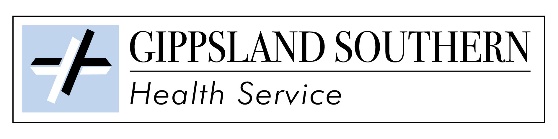 Orientation Checklist for StudentsContact DetailsIt is a requirement of Gippsland Southern Health Service (GSHS) that you review the topics and complete the training as listed below.  Please ensure that you have read and understood them, and then complete the checklist below. Tick the boxes to indicate the areas/policy documents you have read and understood.  By ticking these boxes, you are agreeing to comply with the policies and requirements of each area.I _     ____________________________________ certify that I have read and understood the preceding topics in the GSHS Online Student Orientation in preparation of my placement.  I consent to having my photograph taken while on placement at GSHS. I understand that these photographs become GSHS’s property, and that they may be used for educational and promotional purposes. I give my permission for my photograph to be used by GSHS in its print publications and resources including on the GSHS website       Yes       No (please tick)Signature: ____________________________________ Date: ______________________Name:Clinical Placement:University/TAFE:University/TAFE:Placement Date From:Placement Date From:Student Year:Student Year:Placement Date to:Placement Date to:Home AddressHome AddressHome AddressHome AddressHome AddressPlacement Address (where you will be staying during your placement at GSHS)Placement Address (where you will be staying during your placement at GSHS)Placement Address (where you will be staying during your placement at GSHS)Placement Address (where you will be staying during your placement at GSHS)Placement Address (where you will be staying during your placement at GSHS)Placement Address (where you will be staying during your placement at GSHS)Street:Street:Suburb/Town:Suburb/Town:Suburb/Town:Suburb/Town:Suburb/Town:Suburb/Town:Suburb/Town:Postcode:Postcode:Postcode:Postcode:Mobile No.:Mobile No.:Mobile No.:Email:Emergency ContactEmergency ContactName:Phone:Relationship to Student:Relationship to Student:Relationship to Student:Confidentiality, Documentation & MedicationsConfidentiality, Documentation & MedicationsConfidentiality, Documentation & MedicationsConfidentiality PolicyDocumentation PolicyMedication Management PolicyPaperwork to be completed and brought with you to orientation:Paperwork to be completed and brought with you to orientation:Paperwork to be completed and brought with you to orientation:Student Confidentiality AgreementStudent Confidentiality AgreementHand Hygiene Certificate of CompletionHand Hygiene Certificate of CompletionCompleted Staff Health Form 
(including proof of immunisation)Completed Staff Health Form 
(including proof of immunisation)Current Police Check (must have been issued in the last 12 months) Date:_ _____Current Police Check (must have been issued in the last 12 months) Date:_ _____Current Working with Children CheckDate: _____ No. _____________Current Working with Children CheckDate: _____ No. _____________Professional BehaviourProfessional BehaviourProfessional BehaviourStudent Placement PolicyStudent Placement PolicyProfessional BoundariesProfessional BoundariesInfection ControlInfection ControlStandard PrecautionsHand HygieneHand Hygiene ProcedurePersonal Protective EquipmentImmunisationOccupational Health & SafetyOccupational Health & SafetyEmergency CodesFire SafetyEmergency EquipmentNo LiftManual HandlingIncident ReportingIncident Reporting ProcedureWorkplace ViolenceStaff Use Only:Staff Use Only:ScannedChecklist Completed and Relevant Documents sited:Checklist Completed and Relevant Documents sited:SavedName:_________________________________Signature:_____________________________Designation:____________Date: _____/_____/_____